Holocaust Memorial Day 2023 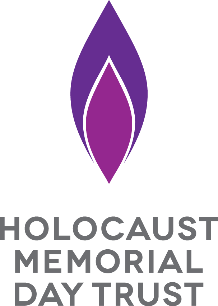 media support contract:Expression of interest questionnaireAll organisations wishing to be considered to deliver Holocaust Memorial Day Trust’s media brief for Holocaust Memorial Day 2023, and media support throughout the year, should complete the below expression of interest questionnaire and return it to Rachel Century, Director of Public Engagement and Deputy Chief Executive by 9am on Monday 18 July 2022. Please email your completed form to Rachel.century@hmd.org.uk HMDT will shortlist agencies based on their completed expression of interest questionnaire, with interviews scheduled to take place on Tuesday 26 and Wednesday 27 July 2022. Agencies will be expected to present an overview of how they would fulfil HMDT’s media brief, lasting no more than 20 minutes, and then respond to questions about their proposal. No material or ideas need to be submitted or presented before the presentation date.Please contact Rachel Century if you have any questions about the brief or the application process.1 Basic details of your organisation1 Basic details of your organisation1 Basic details of your organisation1.1Name of the organisation in whose name the tender would be submitted:1.2Contact name for enquiries about this bid:1.3Contact job title/position:1.4Postal address:1.5Telephone number:1.6Email address:1.7Web address:1.8Company registration number:1.9Date of registration:2. Business Activities2. Business Activities2. Business Activities2.1What are the main business activities of your organisation?2.2How many staff does your organisation have?2.3Are there any potential conflicts of interest that would affect working with HMDT of which we should be aware?3. Requirement-specific questions3. Requirement-specific questions3. Requirement-specific questions3.1Why would you like this contract?  (no more than 500 words)3.2Core agency strengths and how these would add value to the work of HMDT (no more than 500 words)3.3Details about your client base:3.4Details about your work in the charity sector:3.5Brief biographies of the proposed members of the account team:3.6Two case studies (of no more than 150 words each) explaining how you work, and the outcomes of your approach: 3.7Please attach the terms and conditions of work for your agency.Please attach the terms and conditions of work for your agency.